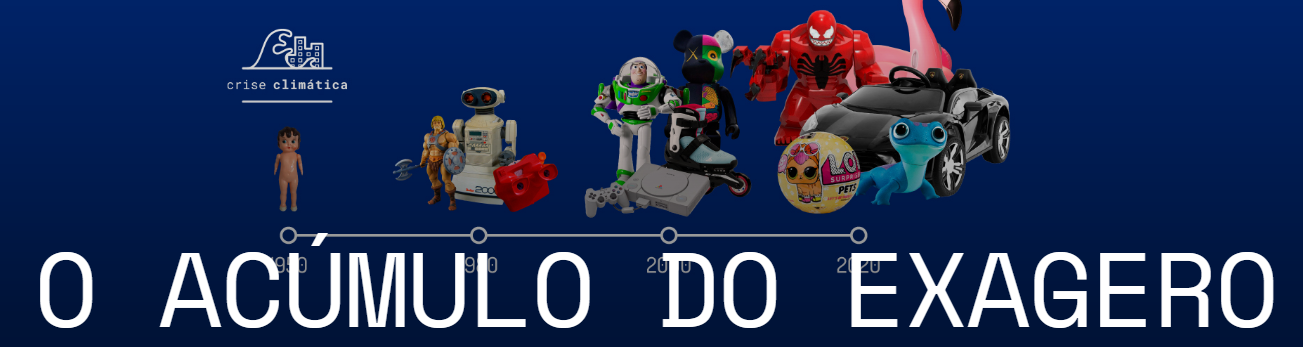 Todos os brinquedos de plástico já fabricados na história ainda estão entre nós. E o seu impacto também.CARINA MARTINSCOLABORAÇÃO PARA ECOA, EM SÃO PAULOMaleabilidade tóxicaO país terá produzido cerca de 1,38 milhão de toneladas de brinquedos de plástico no acumulado entre 2018 e 2030. Como comparação, considerando um caminhão de lixo padrão de 7 toneladas de capacidade e 10 metros de comprimento, esse montante equivale a 198 mil caminhões enfileirados de São Paulo a Salvador"Infância plastificada - O impacto da publicidade infantil de brinquedos plásticos na saúde de crianças e no ambiente" (2020)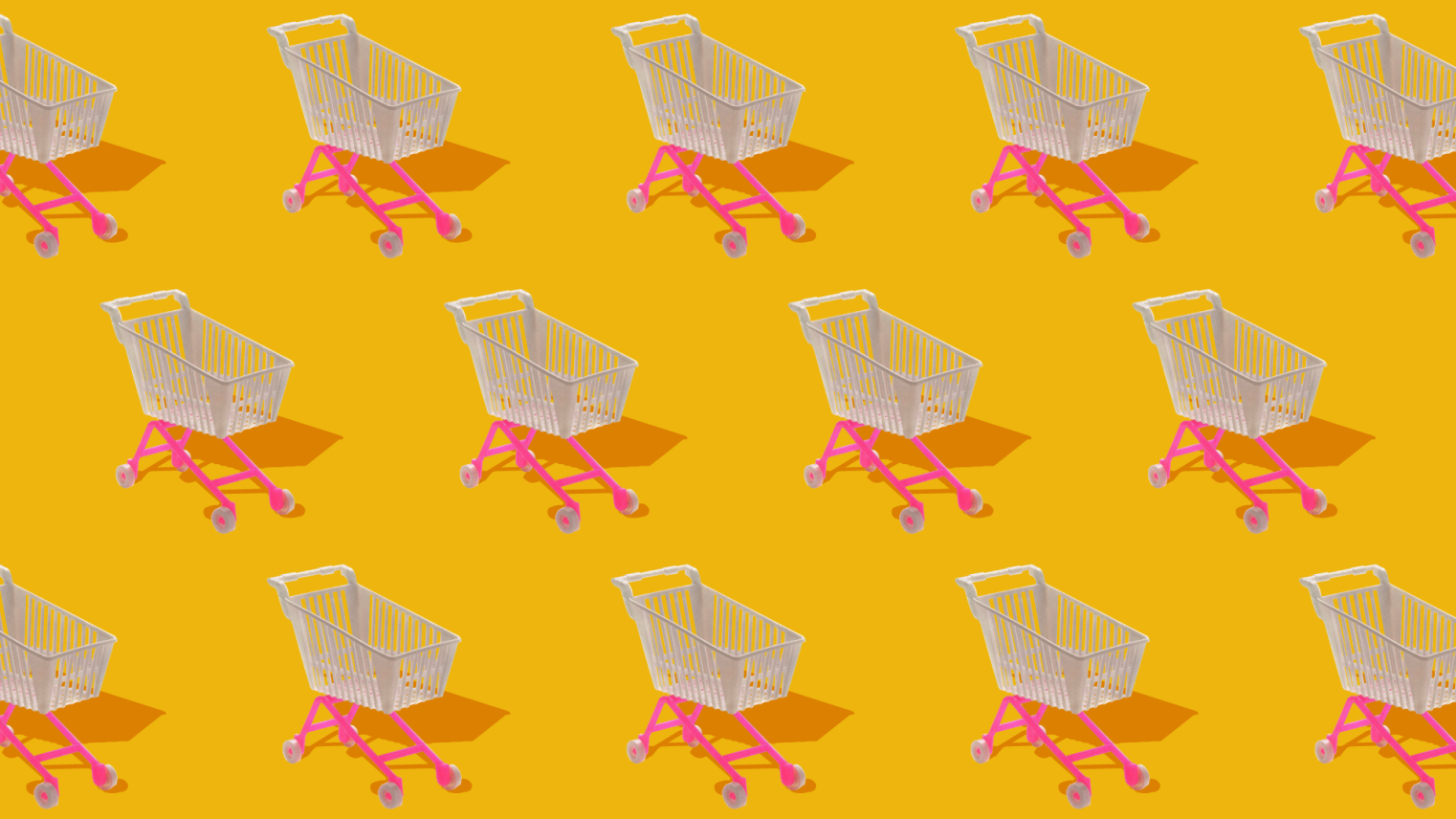 Questão 1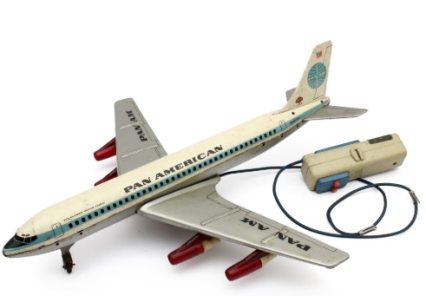 	A tabela a seguir mostra a relação entre o número de aviões de brinquedo feitos em uma fábrica e o número de baterias necessárias para os aviões. BATERIAS PARA AVIÕES DE BRINQUEDO	Tomando como base a relação demonstrada na tabela, qual afirmativa é verdadeira? (A) O número de baterias é igual ao número de aviões de brinquedo multiplicado por 3. (B)  O número de baterias é igual ao número de aviões de brinquedo multiplicado por 2. (C)  O número de baterias é igual ao número de aviões de brinquedo multiplicado por 6. (D)  O número de baterias é igual ao número de aviões de brinquedo multiplicado por 5. Questão 2Noah trocou seus brinquedos por 48 cookies. O modelo a seguir representa o que ele fez com seus cookies. 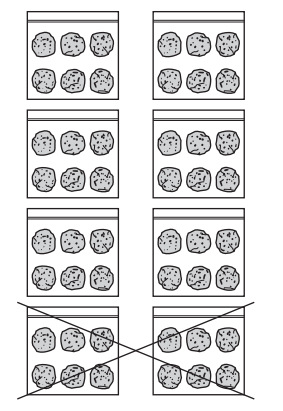 	Com base no modelo, qual dessas afirmativas pode explicar o que Noah fez com seus cookies? (A) Ele colocou (48 ÷ 8 ) cookies dentro de cada um dos 8 saquinhos e comeu (2 X 6 ) dos cookies. (B) Ele colocou (48 ÷ 6 ) cookies dentro de cada um dos 8 saquinhos e comeu (2 X 8 ) dos cookies. (C) Ele colocou (48 - 6 ) cookies dentro de cada um dos 8 saquinhos e comeu (2 X 6 ) dos cookies. (D) Ele colocou (48 X 6 ) cookies dentro de cada um dos 8 saquinhos e comeu (2 + 6 ) dos cookies. Questão 3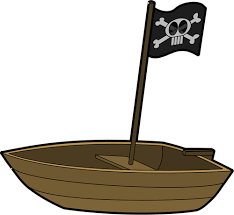 	Os filhos de Marina brincam com navios de madeira. Eles possuem bandeiras em sua proa. 	Algumas vezes a bandeira ondula, voa. 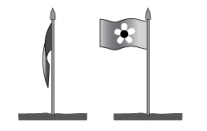 	O que faz a bandeira voar? Questão 4	Complete a tabela para mostrar onde estão. A primeira já fizemos para você!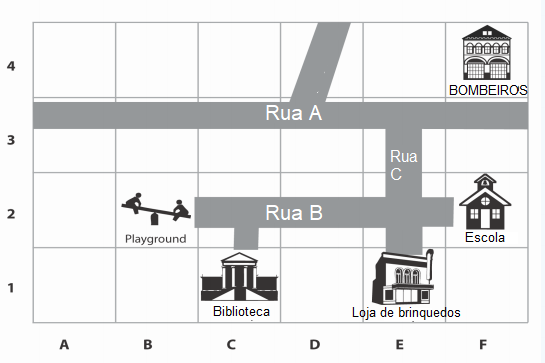 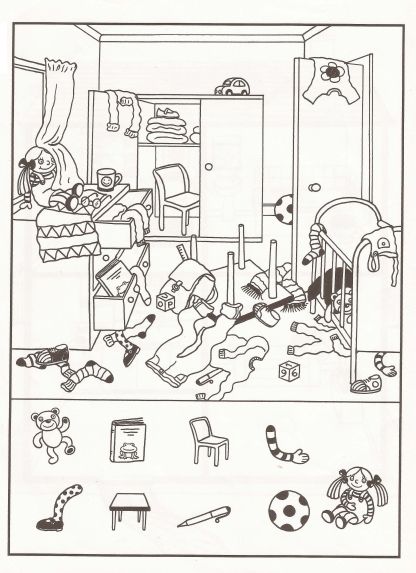 Questão 5Ajude a criança a procurar os objetos.Número de aviões de brinquedos579111315Número de baterias152127333945Mostre como você pensou. Mostre como você resolveu. LocalPlano graduadoPlayground B2Escola Esquina da rua A com a rua CLoja de brinquedos